АДМИНИСТРАЦИЯ СТУДЕНЕЦКОГО СЕЛЬСКОГО ПОСЕЛЕНИЯ  ШУМЯЧСКОГО РАЙОНА СМОЛЕНСКОЙ ОБЛАСТИПОСТАНОВЛЕНИЕот 17  мая  2013 г.                  № 25О создании запасов материально- технических, продовольственных медицинских и иных средств для обеспечения выполнения мероприятий гражданской обороныВо исполнение Федерального закона «О гражданской обороне», в целях создания запасов материально-технических, продовольственных, медицинских и иных средств для обеспечения выполнения мероприятий гражданской обороны на территории Студенецкого сельского поселения Шумячского района Смоленской области.     Администрация Студенецкого сельского поселения Шумячского района Смоленской области  ПОСТАНОВЛЯЕТ:Утвердить Положение о создании и содержании в целях гражданской обороны (далее - ГО)   запасов   материально-технических,   продовольственных,   медицинских   и   иных   средств Студенецкого сельского поселения Шумячского района Смоленской области, (Приложение № 1).Утвердить номенклатуру материально-технических, продовольственных, медицинских и иных средств для обеспечения мероприятий ГО, (Приложение № 2).3. Установить, что создание и содержание в целях ГО запасов материально-технических, продовольственных, медицинских и иных средств Студенецкого сельского поселения Шумячского района Смоленской области, производится за счет средств местного бюджета.4.	Рекомендовать руководителям предприятий, учреждений и организаций, находящимся на территории   Студенецкого   сельского   поселения   Шумячского   района   Смоленской   области, создать соответствующие запасы материально-технических, продовольственных, медицинских и иных средств для обеспечения выполнения мероприятий ГО.Глава Администрации                                                                                          Студенецкого сельского поселении                                                                                            Шумячского района Смоленской области	                           И.В. Кулешова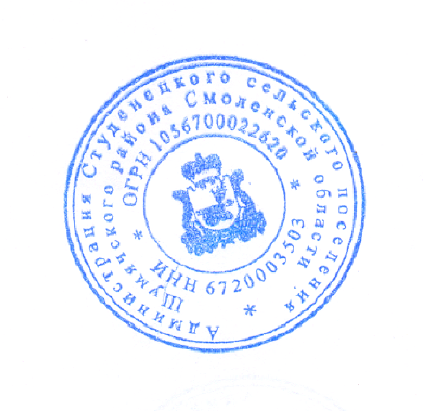 5. 	Контроль за исполнением настоящего  постановления возложить на старшего инспектора Администрации Студенецкого сельского поселения Шумячского района Смоленской области  .Приложение № 1Положениео создании и содержании в целях гражданской обороны запасов материально-технических,  продовольственных, медицинских и иных средств Студенецкого сельского поселения Шумячского района Смоленской областиНастоящее Положение разработано в соответствии с Федеральным законом «О гражданской обороне», постановлением Правительства Российской Федерации от 27.04.2000 N 379 «О накоплении, хранении и использовании в целях гражданской обороны запасов материально-технических, продовольственных, медицинских и иных средств» в целях обеспечения выполнения мероприятий гражданской обороны (далее - ГО) на территории Студенецкого сельского поселения Шумячского района Смоленской области1. 2. Запасы материально-технических, продовольственных, медицинских и иных средств (далее - запасы) предназначены для первоочередного обеспечения населения в военное время, а также аварийно-спасательных формирований Студенецкого сельского поселения Шумячского района Смоленской области, оснащения нештатных аварийно-спасательных формирований объектов экономики и спасательных служб для проведения аварийно-спасательных и других неотложных работ в случае возникновения опасностей при ведении военных действий или вследствие этих действий.3. Состав запасов состоит из:1)	материально-технических средств:-	оборудование   и   материалы   для   проведения   специальной   обработки   автомобильной,  инженерной и другой техники, а также населения и одежды;-	средства малой механизации;-	приборы,   оборудование   и   другие   средства,   предусмотренные   табелем   оснащенности нештатных аварийно-спасательных формирований.2)	продовольственных средств:крупы;мука;мясные, рыбные и растительные консервы;соль, сахар, чай и другие продукты.3)	медицинских средств:медикаменты и медицинские препараты;дезинфицирующие и перевязочные средства;индивидуальные аптечки;медицинские инструменты, приборы, аппараты, передвижное оборудование и другое  медицинское имущество.4)	иных средств:вещевое имущество;средства связи и оповещения;индивидуальные средства радиационной, химической и биологической защиты;отдельные виды топлива;спички, табачные изделия, свечи и другие средства.Номенклатура и объемы запасов Студенецкого сельского поселения Шумячского района  Смоленской    области    определяются    Администрацией    Студенецкого    сельского    поселения Шумячского района Смоленской области исходя из возможного характера военных действий на  территории   Российской   Федерации,   величины   возможного   ущерба   объектов   экономики   и  инфраструктуры,  природных,  экономических  и  иных  особенностей  территории  Студенецкого сельского поселения Шумячского района Смоленской области условий размещения организаций, а также норм минимально необходимой 
достаточности запасов в военное время. При определении
номенклатуры и объемов запасов учитываются имеющиеся материальные ресурсы Студенецкого сельского  поселения  Шумячского  района  Смоленской  области,  накопленные  для  последствий ликвидации чрезвычайных ситуаций (далее - ЧС) 
природного и техногенного характера.Создание,  хранение и восполнение запасов осуществляется за счет средств бюджета Студенецкого сельского поселения Шумячского района 
Смоленской области.Объем финансовых средств, необходимых для приобретения материально-технических, продовольственных,  медицинских и  иных  средств,  определяется  при  формировании  бюджета Студенецкого   сельского  поселения  Шумячского   района  Смоленской  области     на  очередной финансовый год с учетом возможного   изменения рыночных цен   на материально-технические, продовольственные, медицинские и иные средства, а также расходов, связанных с формированием, размещением, хранением и восполнением запасов.Органы, на которые возложены функции по созданию запасов Студенецкого сельского поселения Шумячского района Смоленской области:- разрабатывают предложения по номенклатуре и объемам запасов;-	представляют    на    очередной    финансовый    год    бюджетные    заявки    для    закупки соответствующих средств в целях формирования запасов;
        -определяют размеры расходов по хранению и содержанию запасов;определяют места хранения запасов, отвечающие требованиям по условиям хранения;в установленном порядке осуществляют отбор поставщиков соответствующих средств в целях формирования запасов: -	заключают   в   объеме   выделенных   ассигнований   договоры   (контракты)   па   поставку необходимых средств в целях формирования запасов, а также на ответственное хранение и содержание запасов;организуют хранение, освежение, замену, обслуживание и выпуск запасов;ведут учет и отчетность запасов;обеспечивают поддержание запасов в постоянной готовности к использованию;-	осуществляют контроль за наличием, качественным состоянием, соблюдением условий хранения и выполнением мероприятий по содержанию запасов;-	подготавливают   проекты   правовых   актов   по   вопросам   закладки,   хранения,   учета, обслуживания, освежения, замены, реализации, списания и выдачи запасов.8.	Общее руководство  по  созданию, хранению,  использованию  запасов  возлагается  на заказчика.Запасы накапливаются заблаговременно в мирное время. Не допускается хранение запасов с   истекшим   сроком   годности.   Запасы,   накопленные   в   организациях,   хранятся   в   условиях, отвечающих требованиям по обеспечению сохранности указанных запасов.Требования к складским помещениям, а также к порядку накопления, хранения, учета, использования и восполнения запасов определяются МЧС России.                                                                                            Приложение №  2Номенклатураматериально-технических, продовольственных, медицинских и иных средств для обеспечения мероприятий гражданской обороныНаименование материальных ресурсовЕдиницаЕдиницаКоличествоКоличествоизмеренияизмерения1. Продовольствие (из расчета снабжения   50     чел. на   71. Продовольствие (из расчета снабжения   50     чел. на   71. Продовольствие (из расчета снабжения   50     чел. на   7суток)суток)Мукатоннтонн0.040.04Крупытоннтонн0,050,05Макаронные изделиятоннтонн0,030,03Детское питаниетоннтонн0.0070.007Мясные консервытоннтонн0,030,03Рыбные консервытоннтонн0,0010,001Консервы молочныетоннтонн0,0090,009Масло растительноетоннтонн0,020,02Сухие пайкишт.шт.5050Сольтоннтонн0,0010,001Сахартоннтонн0,0040,004Чайкгкг0,40,4Вода питьеваяупак.упак.6060и др.2. Вещевое имущество и предметы первой необходимости2. Вещевое имущество и предметы первой необходимости2. Вещевое имущество и предметы первой необходимости2. Вещевое имущество и предметы первой необходимости2. Вещевое имущество и предметы первой необходимостиПалаткишт.шт.1010Кровати раскладныешт.шт.2525Одеялашт.шт.2525Спальные мешкишт.шт.2525Матрасышт.шт.2525Подушкишт.шт.2525Постельные         принадлежности         (простынь наволочки, полотенца)Постельные         принадлежности         (простынь наволочки, полотенца)компл.компл.5050Печи, агрегаты отопительныеПечи, агрегаты отопительныештукштук1010Тепловые пушкиТепловые пушкишт.шт.55Одежда теплая, специальнаяОдежда теплая, специальнаякомпл.компл.3535Обувь резиноваяОбувь резиноваяпарпар2525Обувь утепленнаяОбувь утепленнаяпарпар2525Рукавицы брезентовыеРукавицы брезентовыепарпар4545ПосудаПосудакомпл.компл.3535РукомойникиРукомойникишт.шт.Наименование материальных ресурсовЕдиницаКоличествоизмеренияКеросиновые лампыштук100,004Свечишт.15Спичкикор.120Пилы поперечныештук4Фляги металлическиештук8и др.                                                          3. Строительные материалы                                                          3. Строительные материалы                                                          3. Строительные материалыЛес строительный                                                               Пиломатериалы                                                       Цемент куб. м                             куб. м                  тонн15                                                      350,5Рубероид                                                                  Шифер                                                                          Стеклом. кв.                                м. кв.                             м. кв.150                                                      250                                                    40Гвоздитонн0,5Скобы строительныетонн0,6Проволока крепежнаятонн0.02Провода и кабеликм5АрматуратоннУголоккм4. Медикаменты и медицинское имущество4. Медикаменты и медицинское имущество4. Медикаменты и медицинское имуществоМедикаментыкомпл.25Медицинское имуществ и оборудованиекомпл.5и др.                                                              5. Нефтепродукты                                                              5. Нефтепродукты                                                              5. НефтепродуктыАвтомобильный бензин                              Дизельное топливо Масла и смазкитоннтонн тонн0,250 0,5 0,05                                                               6. Другие ресурсы                                                               6. Другие ресурсы                                                               6. Другие ресурсы